О муниципальном конкурсе «Учитель года-2024»		В целях выявления, поддержки и поощрения творчески работающих педагогов, повышения престижа учительского труда, распространения педагогического опыта лучших учителей Комсомольского  муниципального округа  ПРИКАЗЫВАЮ:Провести муниципальный конкурс  «Учитель года-2024» (далее – Конкурс) с 12  по 13 марта 2024 года на базе МБОУ «Урмаевская СОШ».Утвердить:     порядок проведения Конкурса (приложение 1);состав оргкомитета (приложение 2);состав жюри (приложение 3).Ответственность за организационно-методическое сопровождение конкурса возложить на ИМЦ отдела образования администрации Комсомольского муниципального округа (Антонову Л.М.).Контроль за исполнением настоящего приказа оставляю за собой.Заместитель главы администрации по социальным вопросам-начальник отдела образования	                                                                            Н.А.КомиссароваПриложение № 1 к приказу отдела образованияот 12.02.2024 г. № 48ПОРЯДОКпроведения муниципального конкурса «Учитель года  – 2024»Общие положенияУчредителями муниципального конкурса «Учитель года – 2024» (далее – Конкурс) являются отдел образования администрации Комсомольского муниципального округа Чувашской Республики (далее – отдел образования), Комсомольская районная организация профсоюза работников  народного  образования  и  науки  Российской  Федерации.Конкурс проводится с целью выявления талантливых учителей, их поддержки и поощрения, повышения их социального статуса и престижа педагогической профессии, распространения инновационного педагогического опыта лучших учителей округа в соответствии с современными тенденциями развития образования.Девиз Конкурса «Учить и учиться».Организационно-техническое сопровождение Конкурса обеспечивает отдел образования.Информация о Конкурсе размещается в информационно-телекоммуникационной сети Интернет на официальном сайте отдела образования.Руководство конкурсомДля организационно-методического обеспечения Конкурса создается оргкомитет Конкурса, который состоит из председателя, заместителя, секретаря и членов оргкомитета.Для оценки конкурсных заданий муниципального этапа Конкурса оргкомитет создает  жюри.Участие в конкурсеНа муниципальном этапе Конкурса могут принять участие учителя общеобразовательных организаций, расположенных на территории муниципалитета и реализующих общеобразовательные программы.Выдвижение на участие в Конкурсе производится организационным комитетом школьного этапа (далее – Заявители).Участие в Конкурсе является добровольным.Порядок проведения КонкурсаКонкурс является муниципальным этапом Всероссийского конкурса «Учитель года России» 2024 года.Муниципальный этап проводится с 12 по 13 марта 2024 года.Республиканский этап проводится с 23 марта по 29 марта 2024 года.Образовательная организация до 07 марта 2024 года направляет в адрес оргкомитета Конкурса следующие документы:- заявление участника Конкурса (приложение №1);информационную карту участника Конкурса (приложение № 2).фотографии (портретная фотография участника Конкурса - 1 шт., сюжетные – 3-4 шт.)Вышеперечисленные документы должны быть загружены в двух вариантах: в текстовом формате Microsoft Word (doc, docx) и отсканированном виде.Материалы, подготовленные с нарушением требований к их оформлению, а также поступившие в Оргкомитет после 07 марта 2024 года, не рассматриваются.Материалы, представленные на Конкурс, обратно не возвращаются.Структура конкурсных испытаний, формат, регламент их проведения, критерии оценкиМуниципальный конкурс включает четыре конкурсных испытания:«Педагогический диктант»;«Разговор со школьниками»; «Мастер-класс»; «Урок».Конкурсное испытание «Педагогический диктант»Цель конкурсного испытания: демонстрация конкурсантом самостоятельно осмысленных педагогических принципов и подходов к образованию; способности соотносить опыт отечественной педагогики с собственным профессиональным опытом; умения обрабатывать информацию и предъявлять ее в форме, соответствующей поставленным задачам.Формат конкурсного испытания: создание конкурсантом рукописного авторского текста, содержащего решения педагогических задач, разработанных на основе отрывка из произведения великого русского писателя, публициста, мыслителя Льва Николаевича Толстого, зачитанного ведущим непосредственно во время проведения конкурсного испытания.Педагогические задачи для создания рукописного авторского текста объявляются после прочтения ведущим текста диктанта.Использование технических средств не допускается.Конкурсанту предоставляются листы для написания рукописного авторского текста. Итоговая работа каждого конкурсанта шифруется для обеспечения профилактики конфликта интересов при осуществлении процедуры оценивания экспертами жюри.Продолжительность конкурсного испытания – до 180 минут. Максимальная оценка за конкурсное испытание – 30 баллов.Критерии оценки конкурсного испытания:проявленная и аргументированная личная позиция;практикоприменимость решений;сформированность универсальных педагогических действий и грамотность текста.Конкурсное испытание «Разговор со школьниками»Цель конкурсного испытания: демонстрация конкурсантом профессионально- личностных компетенций в области воспитания и социализации школьников.Формат конкурсного испытания: открытое обсуждение конкурсантом со школьниками актуальной социально значимой темы.Тема для обсуждения должна быть выбрана в соответствии с Основами государственной политики по сохранению и укреплению традиционных российских духовно-нравственных ценностей (утверждены Указом Президента Российской Федерации 9 ноября 2022 г. №809).Регламент конкурсного испытания: обсуждение темы со школьниками – до 15 минут; ответы на вопросы членов жюри – до 5 минут.Возрастная группа (далее – класс), с которой будет проводиться обсуждение темы, выбирается конкурсантом самостоятельно. При этом конкурсант проводит конкурсное испытание «Разговор со школьниками» в том же классе, в котором проводится конкурсное испытание «Урок».Максимальная оценка за конкурсное испытание – 40 баллов. Критерии оценки конкурсного испытания:-глубина, уровень раскрытия темы и воспитательная ценность проведенного обсуждения;-методическая и психолого-педагогическая грамотность;-ценностные ориентиры и личная позиция;-коммуникативная культура.Конкурсное испытание «Мастер-класс»Цель конкурсного испытания: демонстрация участником Конкурса профессионального мастерства в области презентации и трансляции педагогического опыта в ситуации профессионального взаимодействия.Формат конкурсного испытания: учебно-методическое занятие с коллегами, демонстрирующее педагогическое мастерство участника в области трансляции своего педагогического опыта, доказавшего эффективность в практической работе.Тему, форму проведения мастер-класса, наличие фокус-группы и ее количественный состав (при необходимости) конкурсанты определяют самостоятельно. Регламент конкурсного испытания: проведение мастер-класса – до 20 минут; ответы на вопросы членов жюри – до 5 минут.Максимальная оценка за конкурсное испытание – 60 баллов. Критерии оценки конкурсного испытания:методическая обоснованность;практическая значимость и применимость;актуальность и глубина предметного содержания;эффективность форм педагогического взаимодействия;информационная, коммуникативная культура и культура самопрезентации;рефлексивная культура.Конкурсное испытание «Урок»Цель конкурсного испытания: демонстрация конкурсантом профессиональных компетенций в области подготовки, проведения и анализа урока как основной формы организации учебно-воспитательного процесса и учебной деятельности обучающихся.Формат конкурсного испытания: урок по учебному предмету.Конкурсант проводит урок в том же классе, в котором проводилось конкурсное испытание «Разговор со школьниками».Тема урока определяется в соответствии с календарно-тематическим планированием и рабочей программой по соответствующему предмету с учетом ее фактического выполнения в соответствующем классе общеобразовательной организации, где проводится Конкурс.Регламент конкурсного испытания: проведение урока – 35 минут; самоанализ урока и ответы на вопросы членов жюри – до 10 минут.Максимальная оценка за конкурсное испытание – 60 баллов. Критерии оценки конкурсного испытания:методическая и психолого-педагогическая грамотность;корректность и глубина понимания предметного содержания;целеполагание и результативность;творческий подход к решению профессиональных задач;коммуникативная культура;рефлексивная культура.Участник, набравший наибольшее количество баллов по результатам конкурсных испытаний, объявляется победителем муниципального конкурса «Учитель года  – 2024».Подведение итогов КонкурсаВсем участникам Конкурса вручаются сертификаты, победитель и призеры награждаются грамотами и призами.Награждение победителя и призеров проводится на мероприятии, посвященном Дню учителя. Приложение №1 к Порядку проведения КонкурсаОбразец заявления участника муниципального конкурса«Учитель года  - 2024»В Оргкомитет муниципального конкурса«Учитель года  - 2024»	,(Ф.И.О. в родительном падеже)учителя 	(наименование учебного предмета)(наименование образовательной организации)заявление.Я, 	,(фамилия, имя, отчество)даю согласие на участие в муниципальном конкурсе «Учитель года – 2024» и внесение сведений, указанных в информационной карте участника конкурса, представленной 	(наименование образовательной организации)в базу данных об участниках конкурса и использование, за исключением раздела 7 («Контакты»), в некоммерческих целях для размещения в Интернете, буклетах и периодических изданиях с возможностью редакторской обработки.«   » 	20    г.		(подпись)Приложение 2 к Порядку проведения КонкурсаПравильность	сведений,	представленных	в	информационной	карте,	подтверждаю:	 (	)(подпись)	(фамилия, имя, отчество участника)«	» 	20	г.Приложение №2                        к приказу отдела образованияот 12.02.2024 г. №48ОРГКОМИТЕТмуниципального конкурса «Учитель года – 2024»ЧĂВАШ   РЕСПУБЛИКИНЧИКОМСОМОЛЬСКИ МУНИЦИПАЛЛĂ ОКРУГ АДМИНИСТРАЦИЙĔН ВĔРЕНӲ ПАЙĔ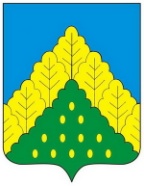 ОТДЕЛ ОБРАЗОВАНИЯ АДМИНИСТРАЦИИ КОМСОМОЛЬСКОГО МУНИЦИПАЛЬНОГО ОКРУГА  ЧУВАШСКОЙ РЕСПУБЛИКИ     П Р И К А З«12» февраля 2024 г.                                                                                                                           №48                                                (фотопортрет)Информационная карта участника муниципального конкурса «Учитель года – 2024»(фамилия) (имя, отчество)( 	)(наименование образовательной организации)1. Общие сведения1. Общие сведенияНаселенный пунктДата рождения (день, месяц, год)Место рожденияАдреса в Интернете (сайт, блог и т. д.), где можно познакомиться с участником и публикуемыми им материалами2. Работа2. РаботаМесто	работы	(наименование	образовательной организации в соответствии с уставом)Занимаемая должностьПреподаваемые предметыКлассное руководство в настоящее время, в каком классеОбщий трудовой и педагогический стаж (полных лет на момент заполнения анкеты)Квалификационная категорияПочетные звания и награды (наименования и даты получения)Послужной список (места и сроки работы за последние 10 лет)Преподавательская	деятельность	посовместительству	(место	работы	и	занимаемая должность)3. Образование3. ОбразованиеНазвание	и	год	окончания	учреждения профессионального образованияСпециальность, квалификация по дипломуДополнительное профессиональное образование за последние три года (наименования образовательных программ, модулей, стажировок и т. п., места и сроки их получения)Знание	иностранных	языков	(укажите	уровень владения)Ученая степеньНазвание диссертационной работы (работ)Основные публикации (в т. ч. брошюры, книги)4. Общественная деятельность4. Общественная деятельностьУчастие в общественных организациях (наименование, направление деятельности и дата вступления)Участие в деятельности управляющего (школьного) советаУчастие в разработке и реализации муниципальных, региональных, федеральных, международных программ и проектов (с указанием статуса участия)5. Досуг5. ДосугХоббиСпортивные увлеченияСценические таланты6. Контакты6. КонтактыРабочий адрес с индексомДомашний адрес с индексомРабочий телефон с междугородним кодомДомашний телефон с междугородним кодомМобильный телефон с междугородним кодомЛичная электронная почтаАдрес личного сайта в ИнтернетеАдрес школьного сайта в Интернете7. Профессиональные ценности7. Профессиональные ценностиПедагогическое кредо участникаПочему нравится работать в школеПрофессиональные и личностные ценности, наиболее близкие участникуВ чем, по мнению участника, состоит основная миссия победителя конкурса «Учитель года  – 2024»8. Приложения8. ПриложенияПодборка цветных фотографий:портрет 913 см;жанровая	(с	учебного	занятия,	внеклассного мероприятия, педагогического совещания и т. п.);дополнительные жанровые фотографии (не более 4)Портретная фотография должна быть представлена на нейтральном однотонном фоне, ракурс – бюстовый портрет, без цветов и других предметов. Одежда – строгий деловой стиль. Коллажи, обрезание фотографии по овалу не допускаются.Технические требования к портретной фотографии: фотография должна быть в цифровом виде, цветная, в формате jpg, с разрешением не ниже 300 DPI. Размер фото – не менее 90х130 мм. Фото должно быть четким и сфокусированным.Участником представляются 3–4 сюжетные фотографии с одной и той-же небольшой группой обучающихся, из которых будет выбрана одна (от родителей требуется разрешение на публикацию фото)Сюжетная фотография должна отражать совместную деятельность педагога и детей в зависимости от тематики конкурса. Необходимо избегать присутствия на фотографии лишних предметов, исключить фотографирование на фоне окна. Фотография должна быть композиционно выстроенной.Технические требования к сюжетной фотографии: фотография должна быть в цифровом виде, цветная, в формате jpg, с разрешением не ниже 300 DPI. Размер фото – не менее 100 х 150 мм. фотографии).Интересные  сведения  об  участнике,  не  раскрытыепредыдущими разделами (не более 500 слов)Не публиковавшиеся ранее авторские статьи и разработки участника, которые он хотел бы опубликовать в средствах массовой информацииПредставляется на компакт-диске в формате DOC («*.doc») в количестве не более пяти№ п/пФамилия, имя, отчествоМесто работы, должность1Комиссарова Н.А.–заместитель	главы администрации по социальным вопросам - начальник отдела образования, председатель2Антонова Л.М.–директор ИМЦ отдела образования, заместитель председателя3Салаева М.И.–методист ИМЦ отдела образования, секретарь4Александрова Т.Н.методист ИМЦ отдела образования5Зиатдинова Р.Р.методист ИМЦ отдела образования